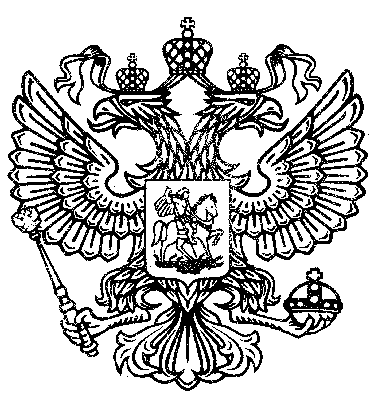 Направляю для размещения на официальном сайте администрации сельского поселения в разделе «Прокурор разъясняет» информацию на тему: «Возраст наступления уголовной ответственности». Прошу разместить данную информацию в срок до 29.06.2023.Приложение: на 1 листе.Е.А. Недоспелова, 83514828734Положениями статьи 20 Уголовного Кодекса Российской Федерации установлен возраст физического лица, подлежащего привлечению к уголовной ответственности за совершение преступлений – 16 лет.При установлении возраста уголовной ответственности законодатель учитывал не только способность лица к этому возрасту осознавать социальный смысл своих поступков и руководить ими, но также и способности ребенка перенести связанные с уголовной ответственностью физические, моральные и психологические аспекты, т.е. его способность перенести тяготы уголовного наказания или иных мер уголовно-правового характера, а также осознать и понять смысл самой ответственности за противоправное поведение.Статья 20Возраст, с которого наступает уголовная ответственность1. Уголовной ответственности подлежит лицо, достигшее ко времени совершения преступления шестнадцатилетнего возраста.2.   Лица, достигшие ко времени совершения преступления четырнадцатилетнего возраста, подлежат уголовной ответственности за убийство (статья 105), умышленное причинение тяжкого вреда здоровью (статья 111), умышленное причинение средней тяжести вреда здоровью (статья 112), похищение человека (статья 126), изнасилование (статья 131), насильственные действия сексуального характера (статья 132), кражу (статья 158), грабеж (статья 161), разбой (статья 162), вымогательство (статья 163), неправомерное завладение автомобилем или иным транспортным средством без цели хищения (статья 166), умышленные уничтожение или повреждение имущества при отягчающих обстоятельствах (часть вторая статьи 167), террористический акт (статья 205), прохождение обучения в целях осуществления террористической деятельности (статья 205.3), участие в террористическом сообществе (часть вторая статьи 205.4), участие в деятельности террористической организации (часть вторая статьи 205.5), несообщение о преступлении (статья 205.6), захват заложника (статья 206), заведомо ложное сообщение об акте терроризма (статья 207), участие в незаконном вооруженном формировании (часть вторая статьи 208), угон судна воздушного или водного транспорта либо железнодорожного подвижного состава (статья 211), участие в массовых беспорядках (часть вторая статьи 212), хулиганство при отягчающих обстоятельствах (части вторая и третья статьи 213), вандализм (статья 214), незаконные приобретение, передачу, сбыт, хранение, перевозку или ношение взрывчатых веществ или взрывных устройств (статья 222.1), незаконное изготовление взрывчатых веществ или взрывных устройств (статья 223.1), хищение либо вымогательство оружия, боеприпасов, взрывчатых веществ и взрывных устройств (статья 226), хищение либо вымогательство наркотических средств или психотропных веществ (статья 229), приведение в негодность транспортных средств или путей сообщения (статья 267), посягательство на жизнь государственного или общественного деятеля (статья 277), нападение на лиц или учреждения, которые пользуются международной защитой (статья 360), акт международного терроризма (статья 361).Главам сельских поселений Кунашакского муниципального районаПРОКУРАТУРАРОССИЙСКОЙ ФЕДЕРАЦИИГлавам сельских поселений Кунашакского муниципального районаПРОКУРАТУРАЧЕЛЯБИНСКОЙ ОБЛАСТИГлавам сельских поселений Кунашакского муниципального районаГлавам сельских поселений Кунашакского муниципального районаПрокуратураКунашакского районаул. Ленина, 86-А, с. Кунашак,Челябинская область, 456730Главам сельских поселений Кунашакского муниципального районаГлавам сельских поселений Кунашакского муниципального районаНа № __________________________Главам сельских поселений Кунашакского муниципального районаИсполняющий обязанностипрокурора районастарший советник юстиции А.А. Иванычев